   Red Ribbon Week Activities Autaugaville School    October 26- October 30, 2002MondayOctober 26thTuesdayOctober 27thWednesdayOctober 28thThursdayOctober 29thFridayOctober 30thSock it to drugs!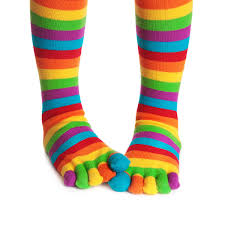 Wear your favorite pair of Crazy socksPut a cap on drugs!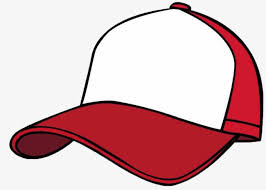 Wear your favorite capWar on drugs!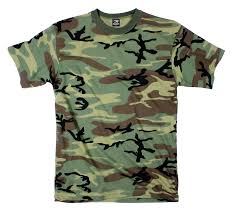 Camo day. Wear camo shirt and or pantsYour future is bright without drugs!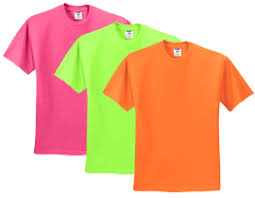 Wear neon or bright colorsTackle drugs!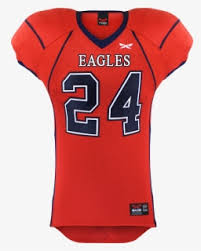 Wear your favorite football jersey